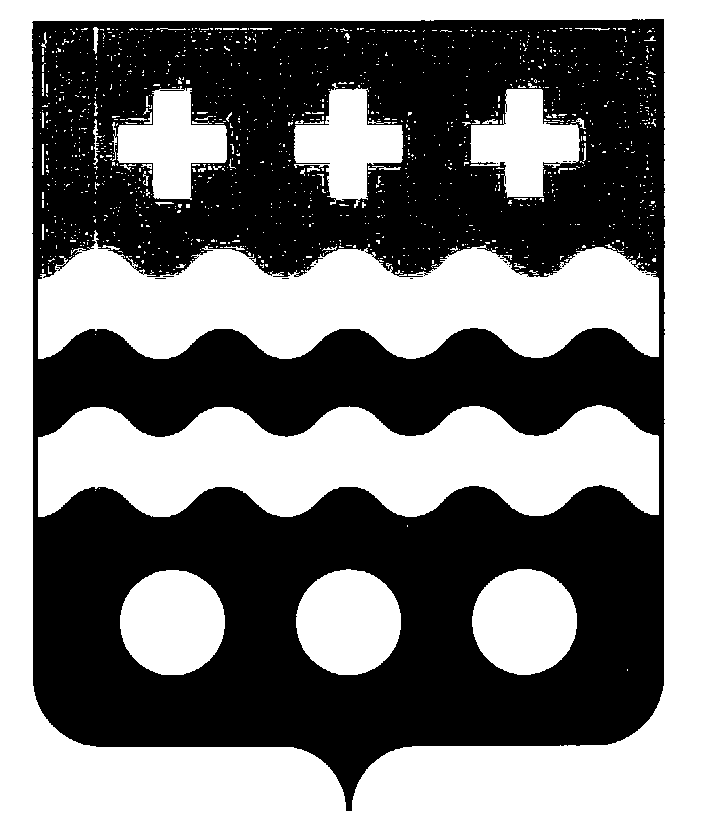  РОССИЙСКАЯ  ФЕДЕРАЦИЯАДМИНИСТРАЦИЯ МОЛОКОВСКОГО РАЙОНАТВЕРСКОЙ  ОБЛАСТИПОСТАНОВЛЕНИЕО внесении изменений в административные регламентыпредоставления муниципальных услуг администрациейМолоковского районаВ целях приведения административных регламентов предоставления муниципальных услуг администрацией Молоковского района в соответствие с Федеральным законом от 27.07.2010 года № 210-ФЗ  «Об организации предоставления государственных и муниципальных услуг»ПОСТАНОВЛЯЮ:Внести изменения в административные регламенты предоставления муниципальных услуг администрацией Молоковского района, утвержденные постановлениями администрации Молоковского района № 206 от 21.06.2012 и № 390-1 от 29.11.2012, изложив их в  редакции согласно приложениям:административный регламент предоставления муниципальной услуги «Оформление и выдача архивных справок,  копий архивных  документов» (приложение 1);административный регламент предоставления муниципальной услуги «Предоставление земельных участков, находящихся в собственности муниципального образования и государственная собственность на которые не разграничена, для индивидуального жилищного строительства» (приложение 2);административный регламент предоставления муниципальной услуги «Предоставление земельных  участков, находящихся в собственности муниципального образования и государственная собственность на которые не разграничена, для строительства с предварительным согласованием места размещения объекта» (приложение 3);административный регламент предоставления муниципальной услуги «Предоставление земельных  участков, находящихся в собственности муниципального образования и государственная собственность на которые не разграничена, для строительства без предварительного согласования места размещения объекта» (приложение 4);административный регламент предоставления муниципальной услуги «Предоставление земельных участков, находящихся в муниципальной собственности муниципального образования и государственная собственность на которые не разграничена, собственникам зданий, строений, сооружений, расположенных на этих участках» (приложение 5);административный регламент предоставления муниципальной услуги «Предоставление земельных  участков, находящихся в собственности муниципального образования и государственная собственность на которые не разграничена, для целей, не связанных со строительством» (приложение 6);административный регламент предоставления муниципальной услуги «Рассмотрение обращений граждан по приватизации муниципального жилого фонда Молоковского района Тверской области»  (приложение 7);административный регламент предоставления муниципальной услуги «Предоставление информации о наличии объектов в реестре                муниципальной собственности Молоковского района Тверской                области»  (приложение 8);административный регламент предоставления муниципальной услуги                «Предоставление прав владения и  (или) пользования муниципальным                имуществом Молоковского района Тверской области» (приложение 9);административный регламент предоставления муниципальной услуги «Выдача разрешения на строительство»  (приложение 10);     административный регламент предоставления муниципальной услуги «Выдача разрешения на ввод объекта  в эксплуатацию»  (приложение 11);  административный регламент предоставления муниципальной услуги  «Прием заявлений и выдача документов о согласовании переустройства и  (или) перепланировки жилого помещения» (приложение 12);  административный регламент предоставления муниципальной услуги «Предоставление сведений информационной системы обеспечения                 градостроительной деятельности»  (приложение 13);  административный регламент предоставления муниципальной услуги «Выдача решения о переводе или об отказе в переводе жилого  помещения в нежилое или нежилого помещения в жилое» (приложение 14); административный регламент предоставления муниципальной услуги «Выдача градостроительного плана земельного участка  (ГПЗУ)»                 (приложение 15);  административный регламент предоставления муниципальной услуги «Выдача разрешений на установку рекламных конструкций»                (приложение 16); административный регламент предоставления муниципальной услуги«Предоставление информации о порядке предоставления жилищно-               коммунальных услуг населению»  (приложение 17);  административный регламент предоставления муниципальной услуги «Выдача разрешений на автомобильные перевозки тяжеловесных                грузов, крупногабаритных грузов по маршрутам, проходящим                полностью или частично по дорогам местного значения Молоковского                района в период временного ограничения движения»  (приложение 18); административный регламент предоставления муниципальной услуги «Принятие документов, постановка на учет и формирование списка                молодых семей для участия в муниципальной программе                 «Обеспечение жильем молодых семей» (приложение 19);  административный регламент предоставления муниципальной услуги«Предоставление информации об организации отдыха детей в                каникулярное время на территории муниципального образования                Молоковский район»  (приложение 20);  административный регламент предоставления муниципальной услуги  «Прием заявлений, постановка на учет и зачисление детей в                образовательные учреждения, реализующие основную                образовательную программу дошкольного образования  (детские                 сады)»  (приложение 21);  административный регламент предоставления муниципальной услуги «Предоставление информации об организации общедоступного и                бесплатного дошкольного, начального общего, среднего  (полного)                общего образования в образовательных учреждениях, расположенных                на территории муниципального образования Молоковский район»                 (приложение 22);  административный регламент предоставления муниципальной услуги «Предоставление информации о проводимых на территории                муниципального образования культурно-массовых и спортивных                мероприятий»  (приложение 23); административный регламент предоставления муниципальной услуги  «Выдача разрешений на право организации розничных рынков»                  (приложение 24).Контроль за исполнением настоящего постановления оставляю за собой.Настоящее постановление вступает в силу со дня его подписания и подлежит обнародованию в соответствии с Уставом муниципального образования Молоковский район.Глава администрации района                                                                   А.И. Жукот 29.03.2013             п. Молоково                                   № 99